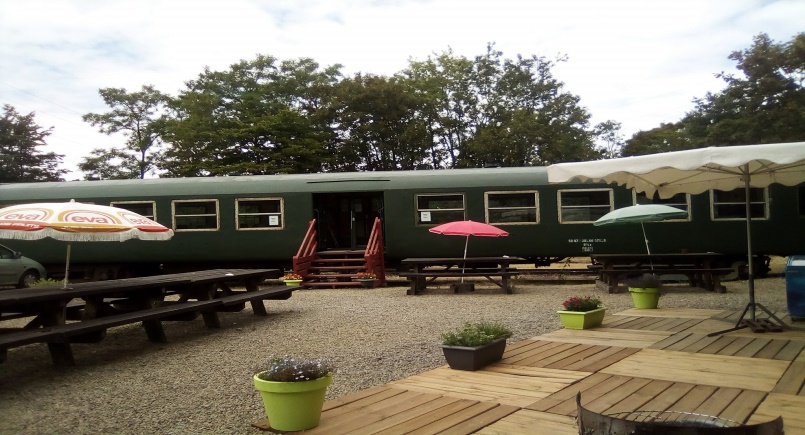 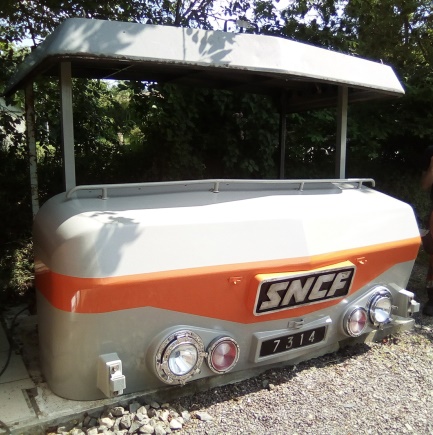 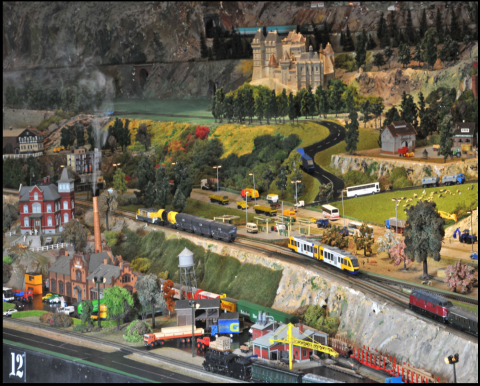 REPAS D’HIVER NORMANDIELE 06 FEVRIER 2022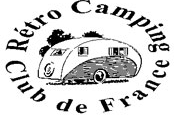 